Lesson seven: Assessment - UK Knowledge QuizWhich continent is Britain part of? EuropeName the countries which make up the United Kingdom England, Wales, Scotland and Northern IrelandWhat is the name of the climate in the UK? Temperate maritimeWhich UK country has the largest population? EnglandWhich city is the capital of Wales? CardiffWhich is the longest river in the UK? River SevernName the highest mountain in Scotland Ben NevisList three English counties and name, for each, a famous food product that originates from there.Choose one football team. What is the club’s nickname? How does it explain the history of industry in the town/city?Any of those provided in lesson four: Famous Football Cities  For either Birmingham or Blackpool, describe how the settlement has grown and developed over time. Make sure you mention physical and human factors – you may wish to make a list of these before you start your answer.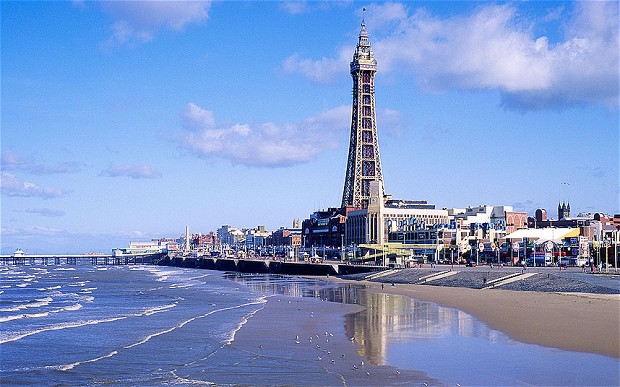 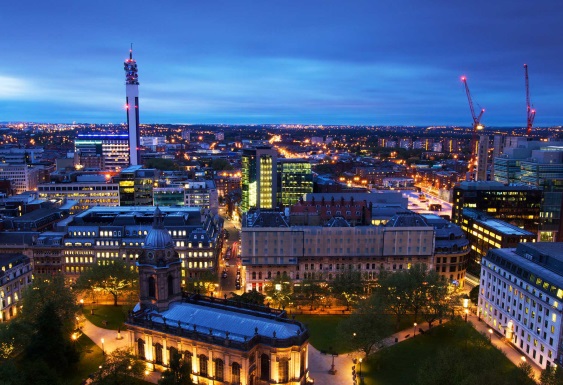 Pupils include at least three key facts about the development of either settlement from lesson five: B&B Cities of Contrast.  CountryProductLincolnshire Lincolnshire sausageYorkshireYorkshire puddingCornwallCornish pasty